Rentrée 2020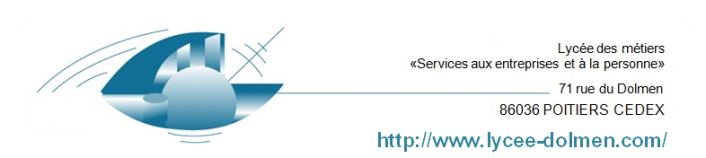 BTS MMV Lycée des Métiers « LE DOLMEN »Liste de fournitures élèves demandées par les enseignantsBTS MMV Lycée des Métiers « LE DOLMEN »Liste de fournitures élèves demandées par les enseignantsDISCIPLINEMATERIELMATERIELMODE 1ere annéeet 2ème annéePochettes plastiques 2002 classeurs avec anneaux et levier6 intercalairesPortes mines 0.7 (HB)Mines 0.7 (HB)Colle en bâtonRuban adhésif (scotch)Ciseaux papierDéStylos frixion-ballAiguille mode grosseur de 7 à 9 épingles à nourrice1 boîte épingles extra finesMètre rubanEquerre de 35 cmRéglet inox de 15 cmRègle courbeRègle japonaise de 50 cmCiseaux de coupe et ciseaux lingère courts Clé USB 16 GoChaque étudiant doit impérativement avoir son matériel en début de coursIl est fortement recommandé  d’avoir un ordinateur portable pour l’installation de logiciels professionnelsqui seront délivrés gratuitement à la rentrée, et pour les deux ans de formation,et une machine à coudre familiale basique.Configuration ordinateur recommandée :Système Exploitation : Windows 10 (non compatible MacOS)

Processeur :
- Min : intel celeronG4920, PentiumGold ou AMD Athlon (dernière génération)
- Recommandé : exemples : Intel Core i(3-5-7) ou AMD Ryzen(3-5-7-9)

Mémoire vive (RAM) :
- Min 4Giga
- Recommandé 8Giga

Carte graphique
- Recommandé : Intel® UHD Graphics 520 ou plus

Disque dur : Min 2 Giga disponibles (pour outils pédagogiques)

Connexion internet : (Wifi ou câble réseau)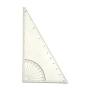 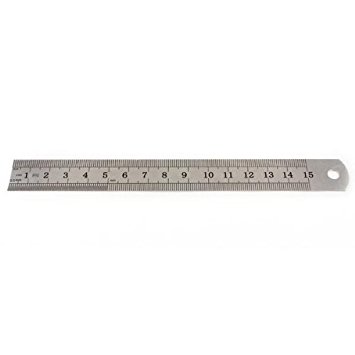 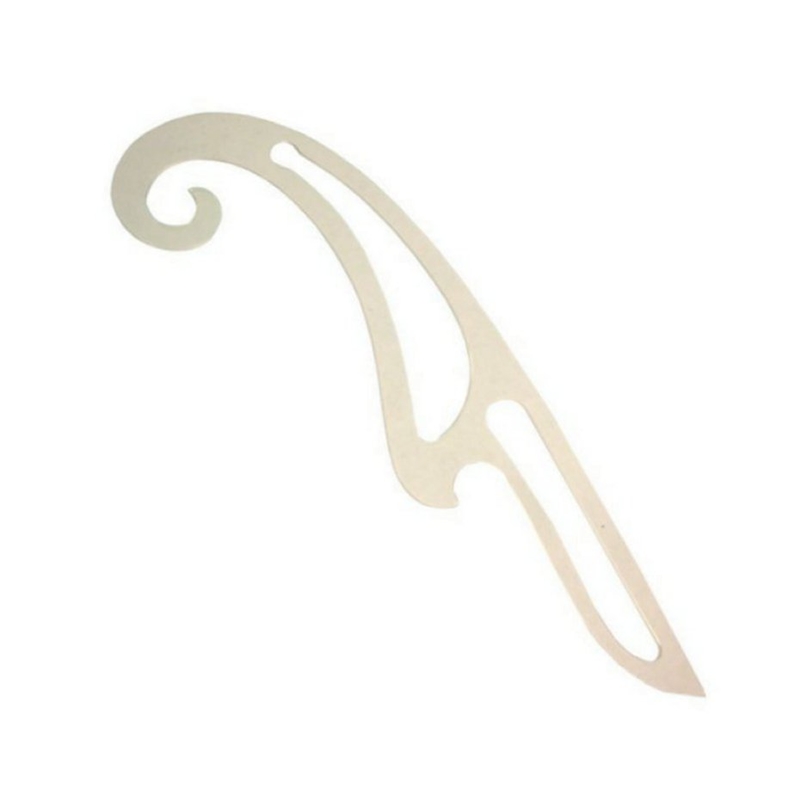 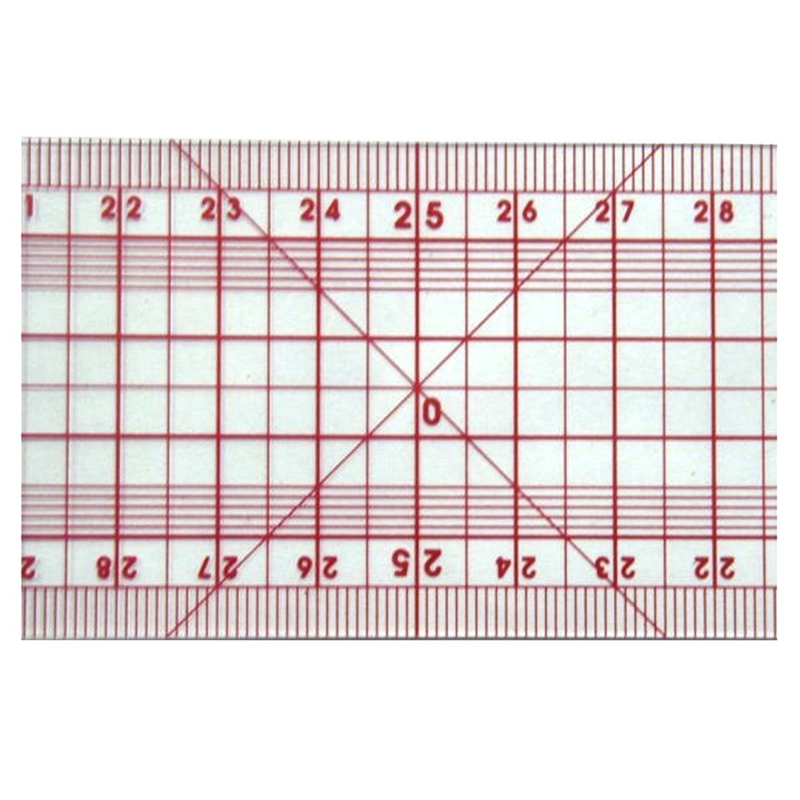 mathématiques TROUSSE : Crayons (bleu, vert, rouge, noir), crayon à papier, gomme, colle, effaceur,         double-décimètre, équerre, rapporteur, compas,                                                                               CALCULATRICE de l'année précédente, sinon attendre indications du professeur à la rentrée* 1 grand cahier 24x32  (96 pages)  (MATHS)* 1 grand cahier 24x32  (96 pages)  (SCIENCES)Arts appliquésCarnet de dessin A4 /A3Feutres « promarkeur » de 3 couleurs  différentes.Matériel dessin aquarelle (feutres, crayons papier, crayons de couleur)1 Feutre fin noir 1 Feutre épais noir + des feutres qui doivent être de couleur, du plus clair au plus foncé.